REGISTRATION FORM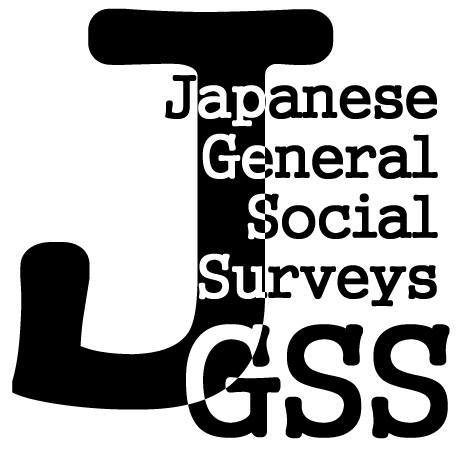 JGSS INTERNATIONAL SYMPOSIUM 2020Date: Saturday-Sunday, January 11-12, 2020Venue: University Hall SotenOsaka University of CommercePlease complete this form and E-mail to: jgssd1801@daishodai.ac.jpRegistration deadline: January 8thContact Information:Accommodation/Hotel in :Contact in Japan, if not staying in the hotel:I intend to participate in the following (Please tick):Inquiries to:	JGSS Research Center	 of Commerce	4-1-10 Mikuriya-sakaemachi, Higashi-osaka, OSAKA 577-8505 JAPANFamily Name:First name:Nationality:Sex :M / FPosition/Title:Faculty/Department:Organization/University:Postal Address:E-mail:Phone:Name of hotel :Contact phone number while in :Contact phone number while in :January 11th  Symposium　　　　　(  )January 12th  Symposium　　　　　(  )